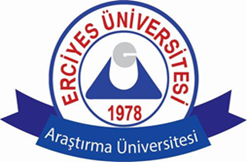 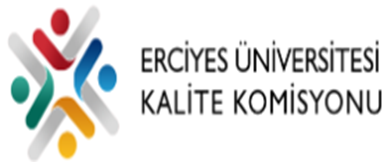 ERCİYES ÜNİVERSİTESİDİŞ HEKİMLİĞİ FAKÜLTESİBİRİM İZLEME RAPORU 2022İzleme Takımı Prof. Dr. Mustafa ÖZTÜRK (Takım Başkanı)Dr. Öğr. Üyesi Neşet MUTLU (Akademik Değerlendirici)Arş. Gör. Mustafa YILMAZ (Akademik Değerlendirici)Fakülte Sekreteri Muazzez KİP (İdari Değerlendirici)Abdulsamed EREZ (Öğrenci Değerlendirici)20 Nisan 2022ÖzetErciyes Üniversitesi (ERÜ) Diş Hekimliği Fakültesi Birim İzleme Raporu (BİR); ERÜ Kalite Komisyonu adına Diş Hekimliği Fakültesinin izleme değerlendirmesini yapmak üzere, YÖKAK’ın belirlemiş olduğu “Kurumsal Dış Değerlendirme Akreditasyon ve İzleme Programı Kılavuzu” çerçevesinde ve Fakültenin özellikle 2020 ve 2021 yılları için hazırlamış olduğu Birim İç Değerlendirme Raporları (BİDR), 2020 yılında gerçekleştirilen değerlendirme programı kapsamında sunulan Birim Geri Bildirim Raporu (BGBR), birim web sayfası, izleme ziyaretinde yapılan görüşmeler ve birim tarafından yapılan sunum göz önünde bulundurularak oluşturulmuştur. ERÜ Kalite Komisyonu tarafından değerlendirici havuzundan seçilen İzleme Takımında Prof. Dr. Mustafa ÖZTÜRK (Takım Başkanı), Dr. Öğr. Üyesi Neşet MUTLU (Akademik Değerlendirici), Arş. Gör. Mustafa YILMAZ (Akademik Değerlendirici), Fakülte Sekreteri Muazzez KİP (İdari Değerlendirici) ve Abdulsamed EREZ (Öğrenci Değerlendirici) görev almıştır. Birim İzleme Programı kapsamında ERÜ Diş Hekimliği Fakültesi’ne 25 Mart 2022 tarihinde izleme ziyareti gerçekleştirilmiştir.  Ziyaret süresince yapılan görüşmelerde İzleme Takımımıza destek olan ve nezaketli yaklaşımlarıyla samimi paylaşımlarda bulunan, başta Sayın Dekan Prof. Dr. Adnan ÖZTÜRK olmak üzere Kalite Yönetim Sistemleri Alt Kurulu Başkanı Prof. Dr. Hasan Önder GÜMÜŞ, Dekan Yardımcısı Dr. Öğr. Üyesi İnci DEVRİM, Fakülte Sekreteri Refiye TEMUR, Fakülte Yönetim Kurulu ve Kalite Yönetim Sistemi üyelerine ziyaret programına vermiş oldukları katkı ve ziyareti gerçekleştiren ekibe gösterdikleri ilgi için çok teşekkür ederiz. İzleme Takımınca gerçekleştirilen ziyaret programı kapsamında ilk olarak ERÜ Diş Hekimliği Fakültesi Dekanı Prof. Dr. Adnan ÖZTÜRK, Dekan Yardımcısı Dr. Öğr. Üyesi İnci DEVRİM, Hastane Başhekimi Prof. Dr. Hasan Önder GÜMÜŞ ve Fakülte Sekreteri Refiye TEMUR ile görüşülmüş ve ardından Kalite Yönetim Sistemleri Alt Kurulu Başkanı Prof. Dr. Hasan Önder GÜMÜŞ tarafından Birim İzleme Takımı, Fakülte Yönetim Kurulu ve Birim Kalite Güvence Komisyonu üyelerinin katılımıyla bir sunum gerçekleştirilmiştir. Prof. Dr. GÜMÜŞ sunumda BGBR kapsamında gerçekleştirilen iyileştirmeler hakkında bilgilendirme yapmıştır. Birim İzleme Takımı sunumun ardından kendi arasında bir toplantı gerçekleştirmiş ve son olarak Dekan, Dekan Yardımcısı ve Hastane Baş Hekimiyle görüşme yaparak birimden ayrılmıştır. Liderlik, Yönetim ve Kalite, eğitim-öğretim, araştırma-geliştirme ve toplumsal katkı olmak üzere dört başlık altında oluşturulan İzleme Raporunda; BGBR 2020’de yer verilen Birimin güçlü yanlarının sürdürülebilirliği ve gelişmeye açık yanlarında gerçekleştirilen çalışmalar ve uygulamalara ilişkin aşağıdaki değerlendirmelere yer verilmiştir. Bu raporda yer alan tüm ifadeler, ilgili değerlendirmeler ve görüşler değerlendirme takım üyelerinin fikir birliği sağlanarak oluşturulmuştur.Birim Hakkında Bilgi  Erciyes Üniversitesi Diş Hekimliği Fakültesi 16 Ocak 2001 tarihinde 4617 sayılı yasayla kurulmuş ve 2004 yılında 7 öğretim üyesi, 4 araştırma görevlisiyle geçici olarak tahsis edilen binada klinik hizmetlerini vermeye başlamıştır. Fakülte 2006 yılında Kayserili hayırseverler tarafından iki blok olarak yaptırılan binada hizmet vermeye başlamıştır. Yine Kayserili hayırseverlerin katkısıyla Türkiye’nin diş hekimliği alanındaki ilk branş hastanesi olma özelliğini taşıyan Ağız, Diş ve Çene Cerrahisi Hastanesi 2010 yılından itibaren hizmet vermeye başlamıştır. Fakülte devam eden süreçte fiziki altyapı ve donanım açısından birçok gelişme kaydederek Türkiye’de sunduğu imkânlar ve hizmetler açısından en önemli diş hekimliği fakültelerinden birisi haline gelmiştir. Fakülte kuruluşundan itibaren insan kaynağı açısından da önemli bir gelişme göstermiştir. Sekiz anabilim dalına (Ağız, Diş ve Çene Cerrahisi, Ağız, Diş ve Çene Radyolojisi, Endodonti, Ortodonti, Pedodonti, Periodontoloji, Protetik Diş Tedavisi ve Restoratif Diş Tedavisi) sahip Fakültede 50 öğretim üyesi, 113 araştırma görevlisi ve doktora öğrencisi olmak üzere hâlihazırda toplam 163 kişiden oluşan genç ve dinamik bir akademik kadro görev yapmaktadır. Kuruluşundan bu yana 754 mezun veren Fakültede 39’u yabancı uyruklu olmak üzere hâlihazırda 641 öğrenci öğrenim görmektedir. Liderlik, Yönetim ve Kalite Güvence SistemiGüçlü YönlerBirimde Covid-19 Pandemisi döneminde nispeten aksayan kalite çalışmalarının yeniden ve güçlü bir şekilde ele alındığı, kalite kültürü yaygınlaştırmak amacıyla birim idarecilerinin çaba sarf ettikleri ve bu konuda yüksek bir motivasyona sahip oldukları gözlemlenmiştir. Birimin misyonu ve vizyonu ile uyumlu olarak toplumsal hizmet ve eğitim-öğretim başta olmak üzere diğer iki temel alanı da kapsayacak şekilde faaliyetlerini etkin bir şekilde yürüttüğü, bu kapsamda insan kaynakları ile ilgili görev tanımlarının yapıldığı anlaşılmaktadır. Birimin kalite güvence politikası tanımlanmıştır, standart uygulamaların yanı sıra kendine özgü geliştirdiği uygulamaları mevcuttur. Birimin özellikle hastane hizmetleri kapsamında kapsamlı bir Kalite Güvence Sistemi mevcuttur ve internet sitesi üzerinden kamuoyuyla paylaşılmıştır. Birimin kalite güvence uygulamalarını eğitim-öğretim süreçlerine daha etkili bir şekilde yansıtmak amacıyla çalışmalar başlattığı ve bu bağlamda motivasyonlarının yüksek olduğu belirlenmiştir. Birimde kalite kültürünün önemsendiğinin en önemli kanıtlarından birisi akredite olmak için ülkede ilk başvuru yapan diş hekimliği fakültelerden birisi olmasıdır. Fakülte akreditasyon kurulunun süreci başlatmasını beklemektedir. Birimin güçlü bir yönetim sistemi mevcuttur. Birimin yönetim anlayışı ilgili mevzuata uygun olarak benimsenmiş ve bu doğrultuda uygulanmaya devam etmektedir. Göreve yeni başlayan idari ve akademik personele oryantasyon eğitimi verilerek birimin fiziki imkânları, yönetim yapısı ile birim içindeki işleyiş kendilerine aktarılmaktadır. Birimin oluşturmuş olduğu güçlü kurum kültürü geleneklerine dayanmaktadır. Bu güçlü birim kültürü sayesinde idari ve akademik personelin birime olan aidiyet duygusu yüksek seviyededir. Ayrıca birimde, personel arasında iş birliği ve koordinasyonun da yüksek düzeyde devam ettiği görülmektedir. Birim akademik gelişmeleri takip etmek ve geri bildirimde bulunmak, eğitim süreçleri ile ilgili bilgiler vermek ve gerekli görüldüğü takdirde iyileştirmeler yapmak, dönemi değerlendirmek gibi amaçlarla düzenli olarak akademik kurul toplantıları organize etmektedir. Veri güvenliğinin sağlanması özellikle kamuya hizmet veren işletmeler için elzemdir. Birimin bünyesindeki kayıtlar sistem üzerinden sürekli takip edilmeye devam etmekte, bu kayıtların korunması ve güvenliği için de dış hizmet alımı gerçekleşmekte ve kayıtlar iyi bir şekilde korunmaktadır.Geliştirmeye Açık Yönler1. Birimdeki kalite kültürünü ölçmek ve izlemek için kullanılan yöntemler ve kültürü geliştirmek için yapılan uygulamalar sınırlıdır. Bu bağlamda gerçekleştirilebilecek iyileştirme raporlarının hazırlanmamış olması birimin gelişmeye açık yanı olarak tespit edilmiştir.Birim Covid-19 pandemisi sürecinde iyileştirme raporlarına yönelik faaliyetler yürütememiştir. Ancak Birimde kalite kültürünü geliştirmek ve yaygınlaştırmak için Fakülte Üst Yönetimi ile Kalite Güvence Komisyonunun süreci sahiplenmesi ve sergiledikleri çaba önemlidir. Fakülte kalite kültürünü geliştirmek ve çalışmaları izleyebilmek için tespit ettikleri eksiklikleri tamamlamakta ve bu çalışmaları kayıt altına almaktadır. Planlanan uygulamaları hayata geçirildiğinde kuşkusuz Fakültenin kalite süreçleriyle ilişkili önemli kazanımlar elde edilecektir. 2. Stratejik planın izlenmesi için gerekli mekanizmaların oluşturulduğuna dair kanıtlara ulaşılamamıştır. Bu bağlamda stratejik plan uygulama sürecini değerlendirmek amacıyla iç ve dış paydaş analizlerine yönelik kanıtlara da rastlanmamıştır.Fakültenin Stratejik Planı 2021 yılında sonlanmıştır. Ancak Fakülte Kalite Güvence Sistemleri kapsamında özellikle eksik olduğunu belirlediği dış paydaş görüşlerini almak amacıyla çalışmalara başlamıştır. Bu kapsamda Mezun Veri Tabanı oluşturma çalışmalarına başlanmış olup 2022 yılının ikinci yarısından bu sistemin aktif hale getirilmesi amaçlanmaktadır. Ayrıca Birim dış paydaşlarıyla Mayıs 2022’de gerçekleştirmeyi planladığı toplantı için ilgililere davetiye göndermiştir.3. Stratejik plandaki misyon, vizyon, hedef ve temel değerler ile BİDR’lerde belirtilen hedef ve değerler birbiriyle önemli oranda farklılaşmaktadır.Stratejik plan 2017 de yapılmış ancak değerlendirme ziyaretinde incelenen BİDR 2019’da hazırlanmıştır. Birim zaman içindeki gelişmeleri dikkate alarak misyon, vizyon ve temel değerlerini güncellemiştir. İzleme ziyareti itibariyle 2019’da belirlenen misyon, vizyon ve temel değerler kullanılmaktadır. Sonraki güncellemelerin Fakülte Kurulu kararıyla hayata geçirilerek kanıtlanması önerilmektedir. 4. Birçok stratejik hedefe erişim oranı 2019 itibariyle yeterli düzeyde değildir.Birimin stratejik planı 2021 itibariyle son bulmuştur. Yeni düzenlemeye göre birimler stratejik plan hazırlamak yerine kurum için hazırlanan stratejik plan doğrultusunda eylem planları hazırlayabileceklerdir. 5. Kurumun stratejik plan ve hedeflerinin Birleşmiş Milletler Sürdürülebilir Kalkınma Amaçlarıyla uyumunu gösteren kanıtlara ulaşılamamıştır.Birimin stratejik planı yürürlükten kalkmış olmasına karşın, Birimde Birleşmiş Milletler Sürdürülebilir Kalkınma Amaçlarıyla ilişkili faaliyetler yürütülmeye başlanmıştır. Bu kapsamda civa atık yönetimi ve kağıt kullanımının azaltılması faaliyetleri çevrenin korunması bağlamında hayata geçirilmektedir. 6. Standart uygulamalar ve mevzuatın yanı sıra; kurumun ihtiyaçları doğrultusunda stratejik planının uygulamasına yönelik geliştirdiği özgün yaklaşım ve uygulamalarına ilişkin kanıtlara ulaşılamamıştır.Birim stratejik planın süresi dolmuştur. Ancak Birimde planda belirlenen bazı hususların sürdürülebilirliği önemsenmektedir. Örneğin, Türkiye’de Diş Hekimliği Fakülteleri arasında ilk olarak başlatıldığı belirtilen web üzerinden randevu alma sistemi Birimin 2017-2021 SP’sinde yer alan “toplumsal düzeyde memnuniyet oranının artırılması” hedefine yönelik oluşturulmuştur. Benzer şekilde SP’de eğitim-öğretim açısından belirlenmiş olan “düzenlenmekte olan sosyal faaliyetlere katılım ve devamlılığının sağlanması” hedefine yönelik Kurumdaki tek sıra dışı sporlar uygulaması bulunmaktadır.7. Birim Kalite Güvence Komisyonunun eğitim ve öğretime yönelik görev, yetki ve sorumluluklarını net bir şekilde açıklayan bir kanıta erişilememiştir.02.02.2021 tarih ve KKU.YD.45 Doküman numarası ile Kalite Güvence Sistemi Komisyonu Eğitim – Öğretim Alt Biriminin görev tanımı belirlenmiştir.8. Kalite Güvence Sistemi izleme ve değerlendirme belgelerinin paydaş katılımıyla hazırlandığını kanıtlayan belgelere ulaşılamamıştır.Birim burada belirtilen husus ve daha geniş olarak da tüm çalışmaları için paydaş katılımını sağlamaya yönelik planlamalar yapmakta ve ilerleyen tarihlerde hayata geçirmeyi istemektedir. 9. Ölçme ve Değerlendirme Komisyonu bulunmamaktadır.Sınavlarla ilgili düzenleme soruları, sonuç değerlendirmeleri, sınav sonrası sınıf başarı değerlendirmeleri Eğitim – Öğretim Eş Güdüm Alt Kurulu tarafından yapılmaktadır. Müstakil bir ölçme değerlendirme komisyonu kurulması yönerge hazırlığı bittikten sonra gerçekleştirilecektir.10. Dış paydaşlardan yeterli düzeyde geri bildirimin alınmadığı gözlemlenmiştir.Fakültede hem hastane hem de eğitim-öğretim alt birimleri mevcuttur. Birim hastane işlemleriyle ilişkili olarak hasta anketleri, SABİM başvuruları, istek, şikayet ve öneri kutuları aracılığı ile paydaş görüşü almaktadır. Ancak özellikle eğitim-öğretimle ilişkili alanlarda paydaş görüşlerini dikkate alacak şekilde planlamaların yapıldığı belirtilmiştir. 11. İç kalite güvencesi mekanizmaları kurumdaki bütüncül kalite yönetimi kapsamında yürütülmemektedir; belgelemelerinde sorunlar mevcuttur ve sadece bazı uygulamaların sonuçları izlenmektedir.Özellikle hastane ile ilişkili işlemlerde evrakların doküman numaraları verilerek kayıt altına alınmasına devam edilmektedir. Ancak eğitim-öğretim faaliyetlerine yönelik kalite güvence mekanizmalarının kurulmasına ihtiyaç duyulmaktadır. Birim 2023’de hedef takiplerini otomasyon bir sistem hazırlayarak daha planlı bir şekilde takip etmeyi planlamaktadır. 12. Mezun izleme sistemi bulunmamaktadır.Birimde mezun veri tabanı çalışmalarına başlanmış olup 2022 yılının ikinci yarısında aktif hale getirilmesi planlanmaktadır. 13. Uluslararasılaşma süreçlerinin yönetimi ve organizasyonel yapısının kurulduğuna dair kanıtlara ulaşılamamıştır.Yurt dışı İlişkiler Alt Kurulu güncellenmiş ve çalışmalarına başlamıştır. Uluslararasılaşma süreçlerinin nasıl yönetileceğine dair bir politika, eylem planı ve çalışma usulleri vb. gibi yönetsel boyutların oluşturulması önerilmektedir. 14. Birimin uluslararasılaşma stratejisi ve hedeflerine yönelik kanıtları olmaması ve buna bağlı olarak uluslararasılaşma faaliyetlerinin izlenmesinin söz konusu olmamasıBirimin uluslararasılaşma politikasının genel anlamda Kurumun Dış İlişkiler Ofisi Başkanlığınca belirlenen çerçevede Erasmus hareketlilikleri bağlamında ele alındığı belirlenmiştir. Bu kapsamda 2021 yılında Romanya’dan bir üniversitesi ile öğrenci değişim programı anlaşması yapılmıştır.  Ek olarak Poztekiz’de bulunan Lizbon Üniversitesi ile de anlaşma imzalanma aşamasında olduğu belirtilmiştir. 15. Stratejik Plana birimin farklı kurulları yeterince hâkim değildir. Bu bağlamda bu kurullar stratejik plana yönelik izleme çalışmalarını yeterince hayata geçirememektedir.Birimin Stratejik Planı sona ermiştir. Ancak Birimde kalite süreçlerine dair farkındalığın artırılmasına yönelik çalışmalara yeni bir motivasyonla başlandığı gözlemlenmiştir. Birim İzleme Çalışması kapsamında gerçekleştirilen ziyarete yönetim kurulu üyeleri de dahil olmak üzere Birimdeki ilgili tüm personelin katılım göstermesi bu durumun bir kanıtı olarak değerlendirilmiştir. 16. Birimde kişiler yetki ve sorumluluklarını bilmelerine karşın bu yetki ve sorumluluklara ilişkin tanımlı süreçler mevcut değildir.Birimin bu alanda kendisini geliştirme fırsatı bulduğu görülmektedir. Fakültede bulunan birimlerin iş akış süreçleri belirlenmiştir. Birimdeki kişilerin yetki ve sorumlulukları ile bunlara ilişkin süreçler tanımlanmıştır. İlgili kişiler yetki alanlarına giren konularda planlama, karar alma, uygulama ve kontrol etme süreçlerini yürütme konusunda sorumluluk sahibidirler.17. Tedarikçilerle olan ilişkilerin yönetimine yönelik kurumsal politikalar bulunmamaktadır.Birimin tedarikçilerle ilişkilerini daha da geliştirdiği görülmektedir. İlişkiler genellikle ürün tedariki şeklinde gerçekleşmektedir. Ürün tedariki ve satın alma süreçleri ile ilgili mevzuatlar satın alma ve muayene komisyonlarınca uygulanmaktadır. Bu ilişkilerin yönetimine yönelik kurumsal bir politikanın olmadığı ve mevzuat gereği de böyle bir politikanın olamayacağı belirtilmektedir.18. Bazı akademik personel ile idari personel arasında yaşanan sorunların çözümünde alternatif yöntemlerin belirlenmemiş olduğu gözlemlenmiştir.Tüm birimlerde olduğu gibi bu birimde de zaman zaman akademik ve idari personel arasında çatışmaların ve sorunların yaşanması olasıdır. Anlaşmazlıkların çözümünde genellikle sırayla sorunları dinleme ve çözüme kavuşturma süreci takip edilmektedir. Yaşanan bu sorunların çözümüne yönelik olarak akademik ve idari personel ile kişisel olarak görüşmenin yanı sıra odak grup toplantıları yapılarak konu çözüme kavuşturulmaya ve mesleki talepleri gerçekleştirilmeye çalışılmaktadır.19. Karar alma süreçlerinde dış paydaş katılımının yeterince sağlanmaması birimin gelişmeye açık yanları olarak değerlendirilmiştir.Covid-19 pandemisi nedeniyle geçen süre zarfında birimin karar alma süreçlerinde dış paydaş katılımı sağlanamamış olup birimin gelişmeye açık yanı olarak değerlendirilmeye devam etmektedir.B. Eğitim ve ÖğretimGüçlü YönlerBirim alanında uzman ve yeterli sayıda öğretim elemanı ile eğitim ve öğretim faaliyetlerini yürütmektedir. Hem teorik hem de pratik derslere hizmet edecek altyapı, derslik ve laboratuvarlara sahiptir. Birimin sahip olduğu yapay hasta kliniği, branş bazında ayrılmış klinikler ve yataklı hasta servisi öğrencilerin uygulama becerilerini geliştirmelerinde önemli roller üstlenmektedir. Eğitim programlarının tasarımı ve yürütülmesinden sorumlu bir alt kurulun bulunması eğitim süreçlerinin iyileştirilmesini sağlamaktadır. Bunun yanında eğitim becerileri ve ölçme ve değerlendirme süreçlerinin iyileştirilmesi adına öğretim elemanlarının aldıkları hizmet içi eğitimler öğrencilerin eğitimlerine büyük katkı sağlamaktadır. Bu öğretim elemanlarının gerçekleştirdikleri sınavlarda sadece çoktan seçmeli soru türleriyle sınırlı kalmayıp, açık uçlu sınav sorularını kullanılmalarından da anlaşılmaktadır. Bunun yanında öğrencilerin çok yönlü gelişimlerine imkân tanıyan tenis, kayak, snowboard gibi sıra dışı sporlar seçmeli derslerinin açılması, öğrencilerin tiyatro ve müzik çalışmalarını yapabilecekleri salonların bulunması, yoga ve fotoğrafçılık kursu gibi imkanlarının tanınması birimin güçlü yönleri olarak görülmektedir. Geliştirmeye Açık YönlerÖğretim elemanları klinik iş yükünün çok fazla olmasına bağlı olarak her zaman etkin bir eğitim öğretim süreci sürdürememektedir.Birim eğitim-öğretim dönemleri içindeki ve dışındaki klinik görevlendirmelerinin yeniden yapılandırılması için Anabilim Dalı Başkanlıklarına yazılar yazmış ve bu konuda hassas davranılması istenerek öğretim sürecinin sekteye uğramaması için tedbirler almıştır. Mevcut fiziki altyapı YÖK tarafından belirlenen öğrenci kontenjanının gereksinimlerini karşılayacak düzeyde değildir.Birim YÖK tarafından artırılan kontenjanlara yönelik fiziki alt yapı ihtiyaçlarının karşılanması için bir çok tedbir almıştır. Bu kapsamda sınıfların kullanım alanlarını büyütmek, sınıf ve laboratuvarlara ilave sıra eklemek ve farklı birimlerdeki yüksek kapasiteli dersliklerin kullanım izinlerinin alınması gibi önlemlerle öğrenci mağduriyeti minimum seviyede tutulmaya çalışılmıştır.Teorik dersler öğrenci ihtiyaçlarını nispeten karşılamakta yetersiz kalmaktadır.  Birimde okutulan teorik derslerin Diş Hekimliği Ulusal Çekirdek Eğitim Programı (DUÇEP) ile uyumlu bir biçimde yürütüldüğü belirtilmiştir.  Ders bilgi paketlerinde bazı güncellemelerin yapılması ve bu güncellemelerin sistematik olarak takip edilmesi gerekmektedir. Birim farklı tarihlerde öğretim elemanlarına resmi yazı ile ders bilgi paketlerinde güncellemelerin yapılması yönünde bilgilendirmeler yaparak bu sürecin takibini yapmıştır.Öğrenciler ders bilgi paketleri hakkında bilgi sahibi değillerdir. Bu bağlamda hangi derste hangi konuları işleyeceklerini önceden takip edememektedirler. Birim oryantasyon eğitimleri esnasında öğrencilere ders bilgi paketlerinin bulunduğu web portalını tanıtmakta ve öğrenim süresince almaları gereken derslerle ilgili oradan istifade etmeleri gerektiği anlatılmaktadır. Bunun yanında birim web sitesinde eksik bulunan ders içeriklerinin güncellenmesi tamamlanmıştır.Birime yeni başlayan öğrencilere akademik yıl başında sistematik bir oryantasyon programı uygulanmamaktadır. Birim her eğitim-öğretim yılı başında öğrencilerin hepsinin katıldığı koruyucu diş hekimliği ilk dersini oryantasyon eğitimi olarak planlamıştır.Genellikle sadece sonuç değerlendirmeye yönelik sınavlar yapılmaktadır. Bu bağlamda formative sınav türlerine yeterince yer verilmemektedir. Bazı sınavlar kapsam geçerliliği bakımından düşük olmaktadır (yazılı sınavda sadece iki sorunun sorulması, ya da 8-10 adet test sorusunun sorulması gibi). Birim sınav türlerinin dersin öğretim elemanı tarafından belirlendiğini fakat öğretim elemanlarının klasik yöntemle yazılı, test, preklinik ve laboratuvarlarda hasta başı uygulama sınavı gibi farklı yöntemler ile öğrencileri değerlendirmeleri birim yönetimi tarafından desteklenmektedir. Öğretim elemanları dönem başında hangi tür sınav yöntemlerinin kullanılacağını yönetime bildirmek zorundadır. Ayrıca birimin eğitim – öğretim yönergesinde sınavların yapılış şekilleri ve sınavlara dair kurallar farklı ders türleri için yer almaktadır. Seçmeli ders oranları nispeten düşüktür. Birim bu alana dönük iyileştirmelerde bulunmak üzere Sağlıkta Kalite, Modern Türk Tarihi ve Gönüllülük Çalışmaları adında üç seçmeli dersi müfredata eklemiştir. Bunun yanında öğrencilerin Üniversite ortak seçmeli havuzundan ders almaları teşvik edilerek seçmeli ders çeşitliliği sağlanmaya çalışılmaktadır.Tanımlı akademik danışmanlık süreci bulunmamaktadır ve akademik danışmanlık sadece sene başında ders kayıt onayı vermekle sınırlı kalmaktadır (Birçok öğrencinin akademik danışmanının kim olduğunu bilmemesi). Birimin eğitim-öğretim yılı başında görevlendirilen akademik danışmanlar, sorumlulukları altındaki öğrencilerin kayıt yenileme, ders seçme ve mezuniyet gibi işlemlerini takip etmekte ve onlara danışmanlık hizmeti vermektedir. Her bir sınıftaki öğrenci sayısının fazla olması verilen akademik danışmanlık hizmetinin kalitesini düşürmekte olduğunu ve bu problemin Üniversite genelinde var olduğu birim tarafından dile getirilmiştir.  Öğrencilere uygulanan anketlerde ders içeriğine yönelik sorular bulunmamaktadır. Birim öğrenci anketleri incelendiğinde ders içeriğine yönelik soruların bulunduğu belirlenmiştir. Ancak bu anketlerin gerçekleştirilme tarihleri ve analizlerine yönelik gerçekleştirilen çalışmalar paylaşılmamıştır. Teorik derslerde öğrenci merkezli öğretim yöntem ve teknikleri yeterli düzeyde kullanılmamaktadır (Bu derslerin daha çok slaytlar ve soru-cevap yöntemleriyle anlatılıyor olması). Birimdeki derslerin genellikle slayt üzerinden öğretim üyelerinin düz anlatımı ile verilmekte olduğu belirlenmiştir. Birim bu alanda kendisini geliştirmek için derslerin içeriğine göre öğretim elemanlarından vaka sunumu, öğrenci sunumu gibi öğrencinin aktif olduğu öğrenme metotlarının daha fazla kullanılmasını özendirmektedir. Klinik uygulamalarda asistanlar öğrencilerle ilgilenirken aynı zamanda hasta bakmak durumunda kalmaktadırlar. Birim bu alanda önlem olarak hasta randevularının asistan öğrencilerinin hem kendi eğitimlerini hem de lisans öğrencisi eğitimlerini aksatmayacak biçimde planlandığı belirtmiştir.Ders notları sistematik bir şekilde paylaşılmamakta ve internet sayfasından ders notlarına erişim bulunmamaktadır. Pandemi dönemiyle birlikte Üniversite’nin uzaktan eğitim altyapısı geliştirilmiş ve bu kapsamda ERUDM ve ERUDEPO uygulamaları kullanılarak ders notları ve senkron ders videoları öğrencilerle paylaşılmaya başlanmıştır.Mezunlar tarafından, genel olarak pratik eğitim çok iyi olmasına karşın özellikle implant konusunda eğitimin yetersiz olduğu bildirilmiştir. Birim tarafından Türkiye’deki Diş Hekimliği Fakültelerinin eğitim çerçevesini çizen Çekirdek Eğitim Müfredat Programına göre “İmplant uygulamaları” teorik olarak lisans eğitimi, pratik olarak ise lisans üstü eğitim müfredatı içerisinde yer aldığı belirtilmiştir. Bu konuda diğer üniversitelerden farklı veya eksik bir uygulamanın söz konusu olmadığı söylenmiştir.  Öğrencilere, ERASMUS kapsamında yeterli bilgilendirmenin yapılmadığı gözlemlenmiştir. Birim öğrencilerin öğrenci değişim programlarından daha iyi faydalanmaları adına Yurt Dışı İlişkiler Alt Kurulu’nda görev değişikliklerine gitmiştir. Üniversite Dış İlişkiler Ofisi tarafından yapılan duyurular birim web sayfasında da duyurularak görünürlükleri artırılmıştır. Bunun yanında öğrenci değişimi konusunda ikili anlaşmalar kapsamında Romanya’dan bir üniversite ile anlaşmanın imzalandığı ve Lizbon üniversitesi ile de imza aşamasında oldukları belirtilmiştir. Uluslararası öğrencilere yönelik bir uyum ve destek programının bulunmadığı birimin gelişmeye açık yanları olarak değerlendirilmiştir. Lisans ve lisansüstü programlarda okuyan öğrencilere yönelik oryantasyon programlarının hem Türk hem de yabancı uyruklu öğrencilere yönelik yapıldığı vurgulanmıştır. Ek olarak sadece yabancı uyruklu öğrencilere yönelik 7 Nisan 2022 tarihinde bir toplantı düzenlenmesi birimin bu konuda önlem aldığının bir göstergesidir. C. Araştırma ve GeliştirmeGüçlü YönlerAraştırma geliştirme faaliyetleri bakımından Türkiye’deki diğer Fakültelerle karşılaştırıldığında birimin güçlü bir altyapısının olduğu anlaşılmaktadır. Birim sahip olduğu gelişmiş araştırma laboratuvarını iç ve dış paydaşların kullanımına açmış olup talep eden paydaşlar randevu alarak bu laboratuvarı kullanabilmektedir. Bu laboratuvarda yapılan projelerin sistemsel olarak takip edildiği, projelerin sonuçlarının izlendiği ve bu projeler sonucunda elde edilen verilere göre birimin araştırma-geliştirme faaliyetlerine de yön verdiği görülmektedir. Ayrıca birimin klinik işlemlerle ilgili ihtiyaçları dış hizmet alımına bağımlı kalınmadan ve vakit kaybetmeden birim bünyesindeki laboratuvarlarla karşılanmaktadır. Birimin bir başka güçlü yanı ise cerrahi birimlerin kendi araştırma laboratuvarlarına sahip olmalarıdır. Fiziki altyapıya ilave olarak, birimde görev yapan öğretim elemanlarının akademik gelişimleri için seminer, kongre, sempozyumlara katılımları Fakülte yönetimi tarafından sürekli desteklenmektedir. Birimin öğretim elemanları etki değeri yüksek olan dergilerde yayın yapmaya devam etmekte olup 2019 yılında 0,52 olan öğretim elemanı başına düşen yayın sayısı 2021 yılında 1,8’e çıkmış ve alınan atıflar da artmaya devam etmektedir.Geliştirmeye Açık Yönler1. Öğretim elemanları, klinik iş yüklerinin fazla olması nedeniyle araştırma-geliştirme faaliyetlerine yeterince zaman ayıramamaktadırlar. Fakültenin öğretim elemanlarının klinik iş yüklerini azaltmaya yönelik çalışmalar devam etmektedir. Bu problem klinik, eğitim-öğretim ve araştırma faaliyetlerini aynı anda yürütmekle sorumlu Diş Hekimliği Fakülteleri için ciddi bir sorun teşkil etmektedir. Bu sorunun üstesinden gelebilmek adına öğretim üyelerinin motivasyonları artırılmaya çalışılmakta, ayrıca klinik, eğitim-öğretim ve araştırma faaliyetlerinin çakışmaması adına idari planlamalar yapılmaya çalışılmaktadır. Bu planlamalar yapılabildiği takdirde, öğretim elemanlarının araştırma-geliştirme faaliyetlerine daha fazla zaman ayırabileceği ön görülmektedir.2. Araştırma-geliştirme faaliyetlerinde dış paydaş katılımının yetersiz kaldığı gözlemlenmiştir.Fakülte yönetimi, araştırma-geliştirme faaliyetlerinde dış paydaş katılımının önemi konusunda bilgi sahibi olup bu süreçlerde dış paydaş katılımını sağlamaya yönelik çalışmalara başlamıştır. Bu kapsamda, Erciyes Üniversitesi mensubu olup çeşitli akademik alanlarda başarılara imza atmış olan bilim insanlarının Fakülte öğretim üyeleriyle tanışması, ortak proje ve çalışmalar başlatması amacıyla “Değerli Akademisyenlerle Tanışma Programı” başlatılmış olup bunların ilki 21 Haziran 2021 tarihinde gerçekleştirilmiştir. Bu program ilerleyen yıllarda da devam edecek olup birimin dış paydaş katılımına verdiği önemi ön plana çıkartmaktadır. 3. Birimin ulusal ve uluslararası başarı sıralamalarının takip edildiğini kanıtlayan belgeye rastlanmaması birimin gelişmeye açık yanları olarak değerlendirilmiştir.Birimin öğretim üyeleri her yıl ulusal ve uluslararası alanda birçok yayına imza atmaktadır. Birimin 2021 BİDR’unda 2021 yılında ulusal ve uluslararası alanda toplamda 38 proje yapıldığı, öğretim üyesi başına düşen ulusal ve uluslararası alanda yapılan yayın sayısının 1,8 olduğu belirtilmektedir. Aynı zamanda Web of Science veri tabanında taranan dergilerde yapılan atıflarda öğretim üyesi başına düşen atıf sayısının 3,92 olduğu ifade edilmekte olup stratejik planda yer alan 2021 hedeflerinin de aşıldığı anlaşılmaktadır. Bu veriler ışığında birimin ulusal ve uluslararası alanda başarılar elde ettiği görülmektedir. Fakat başarı sıralamalarının takip edildiğine yönelik bir kanıta rastlanmamıştır. Ancak, birim içinde öğretim üyelerini başarılarından ötürü ödüllendirmek amacıyla her yıl bir önceki yıla ait ödüllerin Önlük Giydirme Töreni esnasında sahiplerine takdimleri yapılmaktadır.D. Toplumsal KatkıGüçlü YönlerBirimin topluma en önemli katkısı hastanede sunmuş olduğu hizmetlerdir. Hastanenin sahip olduğu imkânlar ve fiziki altyapısı birimle eşdeğer birçok Fakültenin ilerisindedir. Bu hastanede sunmuş olduğu hizmetlerle ilgili olarak hasta memnuniyet anketleri yapılmaktadır. Yapılan analizlere göre toplumsal katkı bağlamında önemli bir gösterge olan hasta memnuniyet oranının oldukça yüksek düzeyde olduğu görülmektedir. Ayrıca birimin hastanede e-randevu sistemine geçmesi ve Kayseri ve çevresindeki illerden gelen hastalara da hizmet vermesi birimin en güçlü yanlarından biri olarak dikkat çekmektedir. Buna ilave olarak birimin 2017-2021 stratejik planında toplumsal katkıya yönelik hedeflerinin belirlendiği tespit edilmiştir. Geliştirmeye Açık Yönler1. Birimin tanımlı bir toplumsal katkı politikası, hedefleri ve stratejileri bulunmamaktadır.Birim, toplumsal katkı anlamında güçlü bir altyapıya sahiptir. Bünyesinde barındırdığı hastane ile topluma hizmet anlamında önemli katkılarda bulunmaktadır. Toplumsal katkı bakımından 2021 yılında sona eren stratejik planda “A4. Toplumsal Hizmet Faaliyetlerinin Etkinliğini Artırmak” başlığı altında toplumsal katkı hedefleri belirtilmiştir; fakat toplumsal katkı politikasının bulunduğuna yönelik bir kanıta rastlanmamıştır. 2. Toplumsal katkı süreçlerinin yönetimine yönelik bir organizasyon şeması bulunmamaktadır.Birim, yapmış olduğu toplumsal katkı faaliyetleri bakımından alt kurullar oluşturmuştur. Toplumsal katkı kapsamında, Toplum Ağız ve Diş Sağlığı Alt Kurulu oluşturulmuş olup bu kurul ilköğretim okullarına yönelik Ağız-Diş Sağlığı eğitim ve koruyucu diş hekimliği hizmetlerinin devamının sağlanmasına yönelik adımlar atmaktadır. Fakat bu faaliyetler, pandemi koşulları nedeniyle askıya alınmıştır. Toplumsal katkı süreçlerinin yönetimine yönelik bir yapılanma ve organizasyon şeması ise bulunmamaktadır. Buna ilave olarak, toplumsal katkı bağlamında Türkiye’de bir ilk olduğu belirtilen e-randevu sistemine geçilmiş olup hastaların takibi bu sistem üzerinden yapılabilmektedir. E-randevu sistemiyle tüm hastalar bu sisteme kaydedilerek hastaların geçmiş tedavilerinin takibi yapılmak suretiyle toplumsal katkı anlamında hastaların sorunlarına daha hızlı çözümler üretilebilmektedir.3. Toplumsal katkı süreçlerinin yönetiminde paydaş katılımının yeterli düzeyde olmadığı gözlemlenmiştir.Birim, toplumsal katkı süreçlerinde paydaş katılımına yönelik birtakım faaliyetlerde bulunmaktadır. Bu kapsamda, Diş Hekimliği Haftasında Fakültenin öğrencileri kurulan stantta Ağız ve Diş Sağlığı konusunda hastalara bilgilendirme yaparak toplumsal katkı süreçlerine paydaş olarak katılmışlardır. Ayrıca, Fakülteye liseler tarafından planlı tanıtım turları yapılmaktadır. Dış paydaşların katılımı önemsenmekte ve bu bağlamda 2022 Mayıs’ta dış paydaşların katılımıyla bir çalıştay/toplantı gerçekleştirilmesi planlanmaktadır. 4. Birim bünyesinde eczanenin bulunmaması gelişmeye açık yanlar olarak değerlendirilmiştir.Birim bünyesinde, eczane ihtiyacı bulunmamaktadır. Eczane ihtiyacı, Tıp Fakültesi Hastaneleri ile Eczane protokolü yapıldığından dolayı Fakülte bünyesi yerine Tıp Fakültesi bünyesinde karşılanmaktadır. Ayrıca ilgili mevzuat gereği birimin bünyesinde böylesi bir uygulamanın söz konusu olamayacağı belirtilmiştir. Birimdeki eczacı, stok takibiyle ilgilenmektedir.